自来水、污水处理费收费价格目录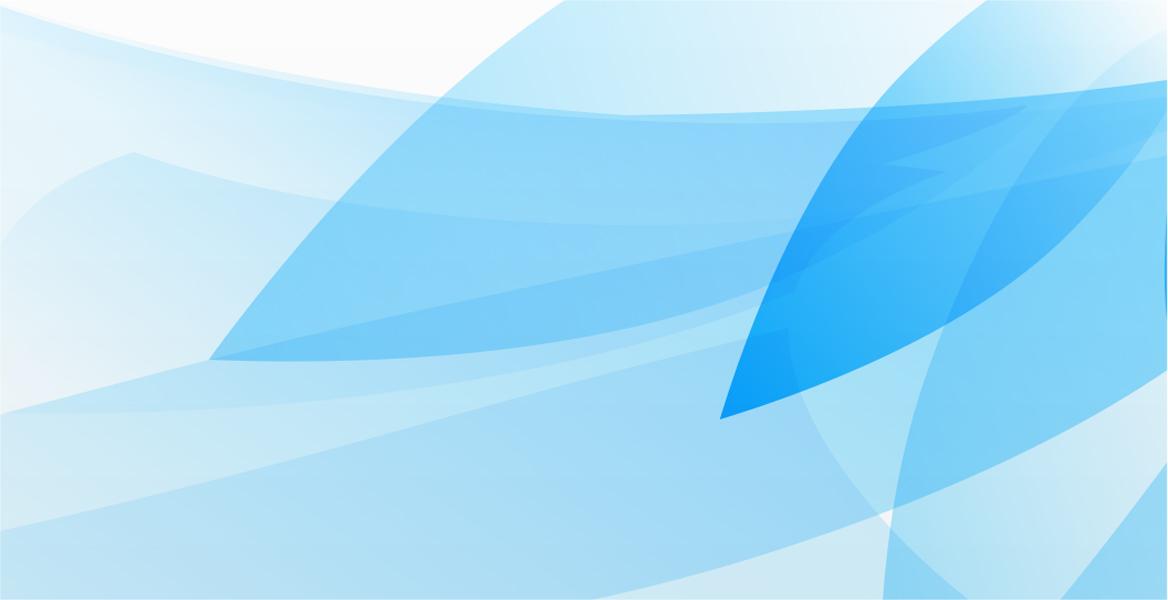 一、自来水价格目录表                                                  单位：元/立方米注：根据攀发改价格【2023】7号文二、污水处理费价格目录表单位：元/立方米注：根据攀发改价格【2017】42号文各类用水性质划分：根据国家发改委会国家住建部第46号令《城镇供水价格管理办法》与攀发改价格【2023】7号文《攀枝花市市区自来水价格调整方案》之规定，用水性质划分为三类：居民生活用水、非居民用水（合并原行政、生产、经营用水）、特种行业用水居民生活用水：是指城镇居民住宅家庭的日常生活用水。非居民用水：是指工业、经营服务用水和行政事业单位用水、市政用水（环卫、绿化)、生态用水、消防用水等；学校教学和学生生活用水、养老机构和残疾人托养机构等社会福利场所生活用水、宗教场所生活用水、社区组织工作用房和居民公益性服务设施用水等，按照居民生活类用水价格执行。特种行业用水：是指各种提供住宿收费经营的单位，经营面积 100 平方米以上的餐饮业，茶楼、歌舞厅、夜总会、健身房、休闲会所、桑拿、浴（足）室、美容、美发、酿酒、饮料、饮水制造（含纯净水）、烟草加工、洗车等用水。四、城市低保户、特困户优惠政策城市低保户、特困户每户每月用水量在 6 立方米以内（含 6 立方米），实行免费供水；每户每月用水量超过 6 立方米的，以其实际用水量扣除 6 立方米基数之后的用水量按居民生活用水阶梯水价计价收费（包含污水处理费）。五、阶梯水价多人口用水定额政策阶梯水价每户表对应人口基数为 4人，超过此人口基数即为多人口家庭。多人口家庭凭户口簿、居住证（户口簿、居住证为人口管理机关制发的具备法律效力的证件）等，每增加1人可申请增加水量 3.5立方米/户表/月。六、其他相关用水服务与投诉服务用水报装申请、更名过户、用水查询、用水报停、销户申请等业务均不收费，并接受所有用户监督，水务集团投诉服务热线：3332218（24小时）。七、执行范围：攀枝花市市区公共管网供应的自来水。攀枝花市水务（集团）有限公司用水类别用水类别2023年2024年2025年备注居民
生活用水 第一阶梯
每户每半年 90 立方米（含 90 立方米）2.30 2.40 2.50 自来水用水价格均不包含污水处理费居民
生活用水 第二阶梯
每户每半年 90-150 立方米（含 150立方米）3.45 3.60 3.75 自来水用水价格均不包含污水处理费居民
生活用水 第三阶梯
每户每半年 150 立方米以上的部分6.90 7.20 7.50 自来水用水价格均不包含污水处理费非居民用水非居民用水3.753.853.95自来水用水价格均不包含污水处理费特种行业用水特种行业用水6.76.86.9自来水用水价格均不包含污水处理费用水类别居民生活用水非居民、特种行业用水污水处理费0.951.40 